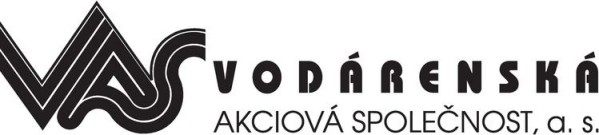  S M L O U V A č. 08/139963č. 38/2018 uzavřená na základě zákona č. 274/2001 Sb., o vodovodech a kanalizacích pro veřejnou potřebu a o změně některých zákonů, v platném znění a občanského zákoníku 25 25 139963   0 A20811062AAAJihomoravské muzeum ve Znojmě, příspěvková organizacePřemyslovců 129/8669 02 Znojmo 2  N         poštou obyčejně   AI. Smluvní stranyDodavatel:					           Odběratel:					Vodovody a kanalizace Znojemsko, Kotkova 2518/20, 669 02 Znojmo 2, IČ: 45671745 DIČ: CZ45671745Vodovody a kanalizace Znojemsko, Kotkova 2518/20, 669 02 Znojmo 2, IČ: 45671745 DIČ: CZ45671745Jihomoravské muzeum ve Znojmě, příspěvková organizace, Přemyslovců 129/8, 669 02 Znojmo 2, IČ: 0009273800   Vlastník vodovodu a kanalizace Vodovody a kanalizace Znojemsko, Kotkova 2518/20, 669 02 Znojmo 2, IČ: 45671745 DIČ: CZ45671745 přenesl na dodavatele svou povinnost uzavřít tuto smlouvu. Dodavatel je provozovatelem vodovodu a kanalizace.Vlastníkem přípojky a připojené stavby nebo pozemku je odběratel.II. Předmět smlouvyPředmětem smlouvy je:	- dodávka pitné vody z vodovodu pro veřejnou potřebu	- odvádění odpadních vod kanalizací pro veřejnou potřebu	- odvádění srážkových vod kanalizací pro veřejnou potřebuIII. Odběrné místoSlužby uvedené v čl. II  jsou uskutečňovány pro následující odběrné místo odběratele:IV. Specifikace služebV. Cenové, fakturační a platební podmínkyCena za dodávku l m3 pitné vody a cena za odvádění l m3 odpadních vod se stanovuje na základě platných cenových předpisů písemnou dohodou mezi vlastníkem vodovodu a kanalizace a dodavatelem. Sazby vodného a stočného a jejich změny jsou k dispozici  pro odběratele u městských a obecních úřadů nebo v sídle svazku obcí a též ve veřejně přístupném ceníku u dodavatele. Změny se oznamují způsobem v místě obvyklým. Dojde-li ke změně ceny a není k dispozici časový odečet spotřeby, provede se fakturace na základě průměrné denní spotřeby za předchozí odečtové období. Fakturace bude prováděna za spotřebu od data posledního odečtu, k datu změny ceny dle předchozí ceny a od data změny ceny, k novému odečtu v nové ceně.Vyúčtování uvedených služeb dodavatel provede prostřednictvím faktury za odečtové období.	Způsob zasílání faktur::poštou obyčejně v písemné podobě (poštou)Vypořádání přeplatků: Převodním příkazem na účet               , Převodní příkaz1581165309/0800   nedoplatků:                      .Inkasní příkaz1581165309/08003 dny od data odesláníDiskontní/2T-repo sazba   Každá faktura (daňový doklad) je splatná do 3 dnů ode dne jejího odeslání. V případě pochybností se má za to, že faktura byla doručena třetího dne po jejím odeslání.Při pozdní úhradě peněžitého plnění má dodavatel nárok na úhradu úroku z prodlení dle občanského zákoníku.1.4.2018 NVI. Závěrečná ustanoveníSmlouva se uzavírá na dobu neurčitou  s účinností od 1.4.2018.Odběratel a dodavatel se zavazují, že jakékoliv skutečnosti, které budou mít vliv na změnu kterékoliv části této smlouvy, budou druhé smluvní straně oznámeny písemně do 30 dnů od této skutečnosti. Změna smlouvy je možná jen písemnou formou, s výjimkou následujících ustanovení: číslo OM, zasílací adresa, stanovení záloh, způsob vyúčtování, specifikace sazeb za poskytované služby.Smluvní strany mohou uzavřenou smlouvu vypovědět, pokud se mezi sebou nedohodnou jinak. Výpovědní doba se sjednává v délce l měsíc, přičemž výpovědní doba začne plynout prvním dnem měsíce následujícího po doručení projevu vůle.Nedílnou součástí smlouvy je příloha:Č. l - "Všeobecné podmínky dodávky pitné vody a odvádění odpadních vod" S touto přílohou se obě smluvní strany před podpisem smlouvy podrobně seznámily, s touto souhlasí a tuto odběratel převzal při podpisu smlouvy.Vztahy mezi dodavatelem a odběratelem, které nejsou výslovně upraveny touto smlouvou, se řídí 
”Všeobecnými podmínkami dodávky pitné vody a odvádění odpadních vod“, příslušnými ustanoveními platných předpisů upravujících právní vztahy při dodávce pitné vody a odvádění odpadních vod a  občanským zákoníkem.Smlouva se vypracovává ve dvou vyhotoveních, po jednom pro každou smluvní stranu.Dnem nabytí účinnosti této smlouvy pozbývají účinnosti dřívější smluvní ujednání mezi stranami  dle Smlouvy č.. 08/139963, 93/2017 účinné od  1.10.2017, ze dne 25.9.2017.VODÁRENSKÁ AKCIOVÁ SPOLEČNOST, a.s. Jihomoravské muzeum ve Znojmě, příspěvková organizacePřemyslovců 129/8669 02 Znojmo 2Zastoupení: Ing. Vladimíra Durajková - ředitelka Ing. Vladimíra Durajková - ředitelkaIng. Vladimíra Durajková - ředitelkaSoběšická 820/156, Lesná,  638 00 BrnoJihomoravské muzeum ve Znojmě, příspěvková organizacePřemyslovců 129/8669 02 Znojmo 2Zastoupení: Ing. Vladimíra Durajková - ředitelka Ing. Vladimíra Durajková - ředitelkaIng. Vladimíra Durajková - ředitelkadivize Znojmo, Kotkova 20, 670 25Jihomoravské muzeum ve Znojmě, příspěvková organizacePřemyslovců 129/8669 02 Znojmo 2Zastoupení: Ing. Vladimíra Durajková - ředitelka Ing. Vladimíra Durajková - ředitelkaIng. Vladimíra Durajková - ředitelkaZastoupená Ing. Zdeňkem Jarošem, MBA, ředitelem divize Znojmo, na základě plné mociJihomoravské muzeum ve Znojmě, příspěvková organizacePřemyslovců 129/8669 02 Znojmo 2Zastoupení: Ing. Vladimíra Durajková - ředitelka Ing. Vladimíra Durajková - ředitelkaIng. Vladimíra Durajková - ředitelkaBankovní spojení: KB ZnojmoJihomoravské muzeum ve Znojmě, příspěvková organizacePřemyslovců 129/8669 02 Znojmo 2Zastoupení: Ing. Vladimíra Durajková - ředitelka Ing. Vladimíra Durajková - ředitelkaIng. Vladimíra Durajková - ředitelkaČíslo účtu: Číslo účtu: 1581165309/0800 IČ: 49455842   DIČ: CZ49455842IČ: 00092738  00092738   Tel: 515 282 557, fax:515 225 022, email:reklamace@vaszn.czTel: 515 282 211  515 282 211 info@muzeumznojmo.czxxx http://www.vodarenska.czEmail: info@muzeumznojmo.czZapsána: B1181 Krajský soud v Brně Číslo odběrného místa: 80071-30Evidenční číslo:800006617Popis objektu:muzeum +  srážková vodaPočet trvale připojených osob:0 Adresa odběrného místa: Alšova 975/15, Znojmo Znojmo, Alšova 975/15, k.ú. Znojmo-město č.parc. 1639/1 Adresa odběrného místa: Alšova 975/15, Znojmo Znojmo, Alšova 975/15, k.ú. Znojmo-město č.parc. 1639/1 Adresa odběrného místa: Alšova 975/15, Znojmo Znojmo, Alšova 975/15, k.ú. Znojmo-město č.parc. 1639/1 Adresa odběrného místa: Alšova 975/15, Znojmo Znojmo, Alšova 975/15, k.ú. Znojmo-město č.parc. 1639/1- dodávka pitné vody z vodovodu pro veřejnou potřebu:  Předmětem této služby je dodávka vody v kategorii: Pitná voda - dodávka pitné vody z vodovodu pro veřejnou potřebu:  Předmětem této služby je dodávka vody v kategorii: Pitná voda - dodávka pitné vody z vodovodu pro veřejnou potřebu:  Předmětem této služby je dodávka vody v kategorii: Pitná voda - dodávka pitné vody z vodovodu pro veřejnou potřebu:  Předmětem této služby je dodávka vody v kategorii: Pitná voda - dodávka pitné vody z vodovodu pro veřejnou potřebu:  Předmětem této služby je dodávka vody v kategorii: Pitná voda Způsob měření spotřeby:vodoměrZpůsob stanovení spotřeby:odečetLimit množství: bez omezeníKapacita vodoměru:3,50 m3/hodPožární voda:NNETlakové poměry v místě přípojky: min. 0,15 MPa, max. 0,7 MPaTlakové poměry v místě přípojky: min. 0,15 MPa, max. 0,7 MPaUkazatele jakosti:  Vápník 20-100 mg/l, hořčík 5-50 mg/l, dusičnany max. 50mg/l  (ostatní ukazatele jsou uvedeny na www.vodarenska.cz)Ukazatele jakosti:  Vápník 20-100 mg/l, hořčík 5-50 mg/l, dusičnany max. 50mg/l  (ostatní ukazatele jsou uvedeny na www.vodarenska.cz)Ukazatele jakosti:  Vápník 20-100 mg/l, hořčík 5-50 mg/l, dusičnany max. 50mg/l  (ostatní ukazatele jsou uvedeny na www.vodarenska.cz)Požadovaná kapacita požární vody:3,50m3/hodPřetěžovací průtok vodoměru: 7 m3/hodZpůsob zajištění dodávky požární vody:Způsob zajištění dodávky požární vody:Způsob zajištění dodávky požární vody:Paušál, dle něhož se zjišťuje množství spotřebované vody z vodovodu pro veřejnou potřebu, je nedílnou součástí této smlouvy jako příloha č. 2 'Paušální karta'.- odvádění odpadních vod kanalizací pro veřejnou potřebu:N - odvádění odpadních vod kanalizací pro veřejnou potřebu:N - odvádění odpadních vod kanalizací pro veřejnou potřebu:N Způsob měření spotřeby:vodoměrZpůsob stanovení spotřeby:odečetLimit množství:bez omezeníOdběratel prohlašuje, že odběrné místo nemá jiný zdroj vody než vodovod pro veřejnou potřebu. Množství odvedených odpadních vod se stanovuje ve výši množství dodané vody vodovodem pro veřejnou potřebu a vypouštěné množství a kvalita není v rozporu s kanalizačním řádem v místě napojení. Množství odvedených odpadních vod se stanovuje ve výši paušálu jehož složení je definováno v příloze č. 2 „Paušální karta“ a vypouštěné množství a kvalita není v rozporu s kanalizačním řádem v místě napojení.- odvádění srážkových vod kanalizací pro veřejnou potřebu  (Stanovuje se na základě níže uvedených podkladů)- odvádění srážkových vod kanalizací pro veřejnou potřebu  (Stanovuje se na základě níže uvedených podkladů)- odvádění srážkových vod kanalizací pro veřejnou potřebu  (Stanovuje se na základě níže uvedených podkladů)- odvádění srážkových vod kanalizací pro veřejnou potřebu  (Stanovuje se na základě níže uvedených podkladů)- odvádění srážkových vod kanalizací pro veřejnou potřebu  (Stanovuje se na základě níže uvedených podkladů)- odvádění srážkových vod kanalizací pro veřejnou potřebu  (Stanovuje se na základě níže uvedených podkladů)Způsob měření spotřeby:stokoměremZpůsob stanovení spotřeby:odečtemZpůsob stanovení spotřeby:odečtemSjednané množství: 16150bez omezeníSjednané množství: 16150bez omezeníSjednané množství: 16150bez omezeníDruh plochyDruh plochyDruh plochyPlocha zpoplatněná (m2)Redukovaná zpoplatněná plocha (m2)Plocha nezpopl. (m2)Zastavěné a těžce propust. zpevn. plochy (odtok. součinitel 0,9)Zastavěné a těžce propust. zpevn. plochy (odtok. součinitel 0,9)Zastavěné a těžce propust. zpevn. plochy (odtok. součinitel 0,9)3479,643131,6760  (odtok. součinitel 0,9)  (odtok. součinitel 0,9)  (odtok. součinitel 0,9)000Lehce propustné zpevněné plochy (odtok. součinitel 0,4)Lehce propustné zpevněné plochy (odtok. součinitel 0,4)Lehce propustné zpevněné plochy (odtok. součinitel 0,4)000Plochy kryté vegetací (odtok. součinitel 0,05)Plochy kryté vegetací (odtok. součinitel 0,05)Plochy kryté vegetací (odtok. součinitel 0,05)1089,3654,4680Celkem součet ploch (m2):Celkem součet ploch (m2):Celkem součet ploch (m2):45693186,1440Dlouhodobý srážkový úhrn: Dlouhodobý srážkový úhrn: 0,5070 m3/rokRoční množství odváděných srážkových vod: 1615 m3/rokRoční množství odváděných srážkových vod: 1615 m3/rokRoční množství odváděných srážkových vod: 1615 m3/rokZpůsob vypočtu srážkových vod:  Dlouhodobý srážkový úhrn v m3/rok  x  součet redukovaných zpoplatněných ploch v m2 Způsob vypočtu srážkových vod:  Dlouhodobý srážkový úhrn v m3/rok  x  součet redukovaných zpoplatněných ploch v m2 Způsob vypočtu srážkových vod:  Dlouhodobý srážkový úhrn v m3/rok  x  součet redukovaných zpoplatněných ploch v m2 Způsob vypočtu srážkových vod:  Dlouhodobý srážkový úhrn v m3/rok  x  součet redukovaných zpoplatněných ploch v m2 Způsob vypočtu srážkových vod:  Dlouhodobý srážkový úhrn v m3/rok  x  součet redukovaných zpoplatněných ploch v m2 Způsob vypočtu srážkových vod:  Dlouhodobý srážkový úhrn v m3/rok  x  součet redukovaných zpoplatněných ploch v m2 Smluvní strany se dohodly, že dodavatel je oprávněn údaj o hodnotě dlouhodobého srážkového úhrnu použitý pro výpočet množství srážkových vod odváděných do kanalizace pravidelně aktualizovat na základě statistických údajů poskytnutých Českým hydrometeorologickým ústavem nebo jakoukoliv jinou organizací jej nahrazující tak, aby údaje obsažené ve výše uvedené tabulce nebyly starší než 10 let. Platné hodnoty dlouhodobých srážkových úhrnů budou uveřejněny prostřednictvím www.vodarenska.cz a budou k dispozici v zákaznických centrech dodavatele.Smluvní strany se dohodly, že dodavatel je oprávněn údaj o hodnotě dlouhodobého srážkového úhrnu použitý pro výpočet množství srážkových vod odváděných do kanalizace pravidelně aktualizovat na základě statistických údajů poskytnutých Českým hydrometeorologickým ústavem nebo jakoukoliv jinou organizací jej nahrazující tak, aby údaje obsažené ve výše uvedené tabulce nebyly starší než 10 let. Platné hodnoty dlouhodobých srážkových úhrnů budou uveřejněny prostřednictvím www.vodarenska.cz a budou k dispozici v zákaznických centrech dodavatele.Smluvní strany se dohodly, že dodavatel je oprávněn údaj o hodnotě dlouhodobého srážkového úhrnu použitý pro výpočet množství srážkových vod odváděných do kanalizace pravidelně aktualizovat na základě statistických údajů poskytnutých Českým hydrometeorologickým ústavem nebo jakoukoliv jinou organizací jej nahrazující tak, aby údaje obsažené ve výše uvedené tabulce nebyly starší než 10 let. Platné hodnoty dlouhodobých srážkových úhrnů budou uveřejněny prostřednictvím www.vodarenska.cz a budou k dispozici v zákaznických centrech dodavatele.Smluvní strany se dohodly, že dodavatel je oprávněn údaj o hodnotě dlouhodobého srážkového úhrnu použitý pro výpočet množství srážkových vod odváděných do kanalizace pravidelně aktualizovat na základě statistických údajů poskytnutých Českým hydrometeorologickým ústavem nebo jakoukoliv jinou organizací jej nahrazující tak, aby údaje obsažené ve výše uvedené tabulce nebyly starší než 10 let. Platné hodnoty dlouhodobých srážkových úhrnů budou uveřejněny prostřednictvím www.vodarenska.cz a budou k dispozici v zákaznických centrech dodavatele.Smluvní strany se dohodly, že dodavatel je oprávněn údaj o hodnotě dlouhodobého srážkového úhrnu použitý pro výpočet množství srážkových vod odváděných do kanalizace pravidelně aktualizovat na základě statistických údajů poskytnutých Českým hydrometeorologickým ústavem nebo jakoukoliv jinou organizací jej nahrazující tak, aby údaje obsažené ve výše uvedené tabulce nebyly starší než 10 let. Platné hodnoty dlouhodobých srážkových úhrnů budou uveřejněny prostřednictvím www.vodarenska.cz a budou k dispozici v zákaznických centrech dodavatele.Smluvní strany se dohodly, že dodavatel je oprávněn údaj o hodnotě dlouhodobého srážkového úhrnu použitý pro výpočet množství srážkových vod odváděných do kanalizace pravidelně aktualizovat na základě statistických údajů poskytnutých Českým hydrometeorologickým ústavem nebo jakoukoliv jinou organizací jej nahrazující tak, aby údaje obsažené ve výše uvedené tabulce nebyly starší než 10 let. Platné hodnoty dlouhodobých srážkových úhrnů budou uveřejněny prostřednictvím www.vodarenska.cz a budou k dispozici v zákaznických centrech dodavatele.Stanovení záloh 2000001015   měsíčně (splatnost k 15tému)Stanovení záloh 2000001015   měsíčně (splatnost k 15tému)Stanovení záloh 2000001015   měsíčně (splatnost k 15tému)Stanovení záloh 2000001015   měsíčně (splatnost k 15tému)Stanovení záloh 2000001015   měsíčně (splatnost k 15tému)Forma zálohových plateb:Inkasní příkazInkasní příkazVariabilní symbol:2000001015Četnost plateb:měsíčně (splatnost k 15tému)Výše zálohy (Kč):5000počítaná zálohaBank. spojení odběratele:1581165309/0800Splatnost záloh se stanovuje na kterýkoliv den pro příslušný měsíc. Dodavatel je oprávněn při změně sazeb vodného a stočného nebo při změnách odebraného množství vody upravit nově výši záloh. Splatnost záloh se stanovuje na kterýkoliv den pro příslušný měsíc. Dodavatel je oprávněn při změně sazeb vodného a stočného nebo při změnách odebraného množství vody upravit nově výši záloh. Splatnost záloh se stanovuje na kterýkoliv den pro příslušný měsíc. Dodavatel je oprávněn při změně sazeb vodného a stočného nebo při změnách odebraného množství vody upravit nově výši záloh. Splatnost záloh se stanovuje na kterýkoliv den pro příslušný měsíc. Dodavatel je oprávněn při změně sazeb vodného a stočného nebo při změnách odebraného množství vody upravit nově výši záloh. Splatnost záloh se stanovuje na kterýkoliv den pro příslušný měsíc. Dodavatel je oprávněn při změně sazeb vodného a stočného nebo při změnách odebraného množství vody upravit nově výši záloh. Specifikace sazeb za poskytované služby pro: Specifikace sazeb za poskytované služby pro: Specifikace sazeb za poskytované služby pro: Specifikace sazeb za poskytované služby pro: Kód sazby:% sazby: Roční paušál v sazbě (m3): Popis sazby: 3N11Ostatní12Ostatní81Srážky220v1000 Vodné dle vodoměru202s1000 Stočné dle vodoměru707s1001615 Srážkovné dle zadaných ploch00000Zasílací adresa odběratele (plátce) pro platební doklady: 0NJihomoravské muzeum ve Znojmě, příspěvková organizacePřemyslovců 129/8669 02 Znojmo 2Ve Znojmě     dne 26. 3. 2018	………………………………………………………………………………………………………………DODAVATELODBĚRATELPříloha č. 2 ke smlouvě č. 08/139963Příloha č. 2 ke smlouvě č. 08/139963Příloha č. 2 ke smlouvě č. 08/139963Příloha č. 2 ke smlouvě č. 08/139963Příloha č. 2 ke smlouvě č. 08/139963PAUŠÁLNÍ KARTAPAUŠÁLNÍ KARTAPAUŠÁLNÍ KARTAPAUŠÁLNÍ KARTAPAUŠÁLNÍ KARTAV případě, že spotřeba vody není měřena vodoměrem a nebo množství odpadních vod není možné odvozeně stanovit, určuje se spotřeba vody a nebo množství odpadních vod paušálemV případě, že spotřeba vody není měřena vodoměrem a nebo množství odpadních vod není možné odvozeně stanovit, určuje se spotřeba vody a nebo množství odpadních vod paušálemV případě, že spotřeba vody není měřena vodoměrem a nebo množství odpadních vod není možné odvozeně stanovit, určuje se spotřeba vody a nebo množství odpadních vod paušálemV případě, že spotřeba vody není měřena vodoměrem a nebo množství odpadních vod není možné odvozeně stanovit, určuje se spotřeba vody a nebo množství odpadních vod paušálemV případě, že spotřeba vody není měřena vodoměrem a nebo množství odpadních vod není možné odvozeně stanovit, určuje se spotřeba vody a nebo množství odpadních vod paušálemNázev položky0Název položky0Směrné číslo (roční m3)Počet jednotek Procento využitíV případě zjištění rozdílu položek paušálu, které budou kontrolovány pracovníky dodavatele, bude spotřeba vody dofakturována dle skutečně zjištěných položek od data uzavření smlouvy.V případě zjištění rozdílu položek paušálu, které budou kontrolovány pracovníky dodavatele, bude spotřeba vody dofakturována dle skutečně zjištěných položek od data uzavření smlouvy.V případě zjištění rozdílu položek paušálu, které budou kontrolovány pracovníky dodavatele, bude spotřeba vody dofakturována dle skutečně zjištěných položek od data uzavření smlouvy.V případě zjištění rozdílu položek paušálu, které budou kontrolovány pracovníky dodavatele, bude spotřeba vody dofakturována dle skutečně zjištěných položek od data uzavření smlouvy.V případě zjištění rozdílu položek paušálu, které budou kontrolovány pracovníky dodavatele, bude spotřeba vody dofakturována dle skutečně zjištěných položek od data uzavření smlouvy.Ve Znojmě     dne 26.3.2018	………………………………………………………………………………………………………………………………………………………………………………………………………………………………………………………………………………………DODAVATELODBĚRATELODBĚRATELODBĚRATELODBĚRATEL,,,,,Příloha č.    k Jednotné odběratelské smlouvě č. 08/139963(technická část)Příloha č.    k Jednotné odběratelské smlouvě č. 08/139963(technická část)